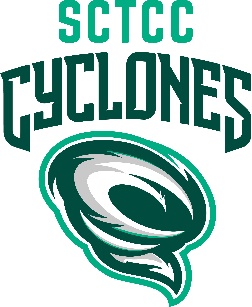 Temporary Recognition ApplicationName of Proposed Club/Organization: Date of Application: SCTCC Student Applying for Temporary RecognitionName:						Phone Number: Email address: Name:						Campus Extension: Email Address: 			Cell Number: Purpose of the Club/Organization: What types of events/activities do you envision hosting/sponsoring as a Club/Organization?How will this Club/Organization benefit the SCTCC campus community as a whole?*Return this application to Tashana Husom - Campus Life Director (Heartland B024)*Helpful Guidelines for Completing the Temporary Recognition Application…Name of Proposed Club/Organization: Unless your club/organization is nationally recognized and must be included in the title, pick a club name that is fun and enticing to students (in other words, something that would catch your attention and evoke curiosity based on name).Email Address/Phone #s: as a college, we highly encourage all students to get in the habit of using and checking their formal SCTCC email on a consistent basis. As for phone #, please list a current number where you can easily be reached. SCTCC Faculty and Staff are asked to list SCTCC email as well as both campus and personal cell numbers (in case after hours contact is needed due to events/activities).Purpose of the Club/Organization: What is your mission/purpose for creating this club? Why are you creating this club/organization?What types of events/activities do you envision hosting/sponsoring as a Club/Organization? Brainstorm what types of activities/events you would like to host/sponsor as a club/organization. SCTCC strives to provide a wide variety of events and activities (we aim to avoid dual events/activities), so… you are highly encouraged to think outside the box on this one - the more creative/innovative, the better!  All Campus Life sponsored clubs/organizations are required to host/sponsor one campus event or philanthropic activity per academic year.How will this Club/Organization benefit the SCTCC campus/community as a whole? Campus Life sponsored clubs/organizations are meant to benefit the SCTCC campus community as a whole (the big, broad umbrella) and must be open for everyone and anyone to join and attend events/activities.Temporary Recognition Process:Complete your Temporary Recognition Application Form and submit it to the Campus Life DirectorIf temporary recognition is recommended by the Campus Life Director, the Campus Life Director will email the Permanent Recognition Packet and Constitution/By-Laws Template to the student applying and club advisor.If you have any questions, feel free to contact Tashana Husom (Campus Life Director) at (320) 308-5922 or stop by any time (Heartland B024).